Проєкт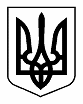 КАБІНЕТ МІНІСТРІВ УКРАЇНИ РОЗПОРЯДЖЕННЯвід                               2020 р.  № Київ Про заходи з відзначення у 2020 році Дня памʼяті та примирення 
і 75-ї річниці перемоги над нацизмом у Другій світовій війні 
1939 – 1945 років 1. Затвердити план заходів з відзначення у 2020 році Дня памʼяті та примирення і 75-ї річниці перемоги над нацизмом у Другій світовій війні 
1939 –1945 років, що додається.2. Обласним та Київській міській державним адміністраціям розробити і затвердити у місячний термін регіональні плани заходів з відзначення у 2020 році Дня памʼяті та примирення і 75-ї річниці перемоги над нацизмом у Другій світовій війні 1939 -1945 років.3. Міністерствам, іншим центральним органам виконавчої влади, обласним та Київській міській держадміністраціям подати до 10 липня 2020 р. та 10 грудня 2020 р. Міністерству у справах ветеранів війни, тимчасово окупованих територій та внутрішньо переміщених осіб інформацію про стан виконання плану заходів, затвердженого цим розпорядженням, для її узагальнення та подання до 25 липня 2020 р. та 25 грудня 2020 р. Кабінетові Міністрів України.Прем’єр-міністр України                                                               О. ГОНЧАРУК